      BECOME A MEMBER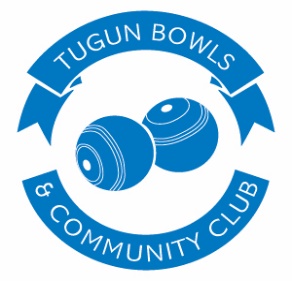       MEMBERSHIP APPLICATIONMR  MRS  MS   First Name _________________ Surname ___________________DOB ______/______/______   	Drivers Licence Number _________________Phone Number ____________	Email Address _________________________Residential Address _______________________________________________Suburb _____________________  State __________  Postcode ___________Applicant’s Signature _____________________  Date ______/______/_____ID Verified by Staff Member ________________  Date ______/______/_____BOWLING MEMBER APPLICANTS TO COMPLETE BELOWAre you or have you been a member of another bowls club?		YES		NOIf YES, name and address of club ___________________________________________________________Have you ever been suspended or expelled from any bowls club?		YES		NOIf YES, name and address of club ___________________________________________________________If you are or have been a member of another bowls clubhave you fulfilled all of your financial obligations?				YES		NOAre you?		An Umpire	YES/NO	Cert. No. _____________Exp ____/____/____			A Coach	YES/NO	Cert. No. _____________Exp ____/____/____NOTE:	This application cannot be finalised without a clearance from your present club and it is the applicants responsibility to arrange that clearance.Proposers Name ______________________________________ Membership No. ____________________Proposers Signature ______________________________Seconders Name ______________________________________ Membership No. ____________________Seconders Signature ______________________________        Social Member $7.50        Bowling Member $130.00MEMBER#______By becoming a member of Tugun Bowls & Community Club Inc. you agree to abide by the rules & regulations enforced by the club. The Tugun Bowls &Community Club Inc. is committed to the privacy of your personal information supplied on this form under the Queensland Club Industry Privacy Act.Community Club Inc. is committed to the privacy of your personal information supplied on this form under the Queensland Club Industry Privacy Act.By providing your details you have agreed to receiving marketing and promotional material from the Tugun Bowls & Community Club Inc. By providing your details you have agreed to receiving marketing and promotional material from the Tugun Bowls & Community Club Inc. You may opt out at any time via opt out options provided in the material or by contacting the Club. The club issues special offers from time to timeYou may opt out at any time via opt out options provided in the material or by contacting the Club. The club issues special offers from time to timeto members using various forms of correspondence, noting it remains the members responsibility to confirm the accuracy of all details.to members using various forms of correspondence, noting it remains the members responsibility to confirm the accuracy of all details.